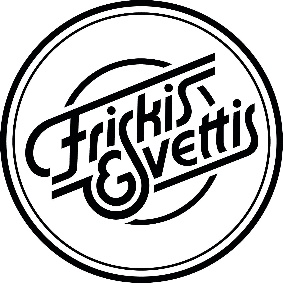 Kallelse till årsmöteFriskis&Svettis Kiruna 2024Tisdag den 14 maj kl. 18.00 Välkommen till Samlingssalen på Kiruna SjukhusFörslag till dagordning finns att läsa på nästa sida.Årsmöteshandlingarna kommer att finnas tillgängliga senast den 30 april 2024. Du kan även maila till friskissvettiskiruna@hotmail.com och begära handlingarna. För att få dem skickade till dig behöver du skriva ditt namn och medlemsnummer (de sex första siffrorna i ditt personnummer). Ett exemplar kommer att finnas tillgängligt på mötet.  Dagordning och föregående årsmötesprotokollVerksamhetsberättelseÅrsredovisning inkluderande förvaltningsberättelse, resultat- och balansräkningRevisionsberättelsePropositioner Motioner med styrelsens yttrandeVerksamhetsplan och budgetValberedningens arbetsordning och förslagVi hälsar alla medlemmar välkomna! 						/StyrelsenFörslag på dagordning 
§ 1 	Årsmötet öppnas
§ 2 	Upprättande och fastställande av röstlängd för mötet
§ 3 	Val av ordförande för mötet
§ 4 	Val av sekreterare för mötet
§ 5 	Val av två protokolljusterare, tillika rösträknare, som liksom    	ordförande skall justera protokollet
§ 6 	Fråga om mötet utlysts på rätt sätt
§ 7  Fastställande av dagordning och procedurregler
§ 8  Uppföljning av föregående årsmötesprotokoll
§ 9  Genomgång av verksamhetsberättelse, förvaltningsberättelse samt	resultat- och balansräkning för verksamhetsåret
§10	Revisorernas berättelse
§11	Fastställande av resultat- och balansräkning
§12	Beslut om ansvarsfrihet för styrelseledamöterna
§13	Fastställande av medlemsavgifter
§14	Behandling av och beslut om propositioner
§15 	Behandling av och beslut om motioner
§16	Presentation av verksamhetsplan och budget för 2024
§17	Beslut om arvode för revisorer och styrelsen
§18 	Val av föreningens ordförande, tillika styrelseordförande, för en tid 	av ett år
§19	Val av halva antalet ledamöter i styrelsen för en tid av två år 	samt eventuella suppleanter för en tid av ett år, med för 	suppleanterna fastställd turordning
§20	Val av revisorer och revisorssuppleant för en tid av ett år
§21	Fastställande av valberedningens arbetsordning
§22 	Val av ledamöter till valberedningen för en tid av ett år, av vilken en 	ska väljas till sammankallande
§23	Övriga frågor
§24 	Årsmötet avslutas